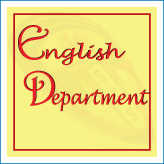 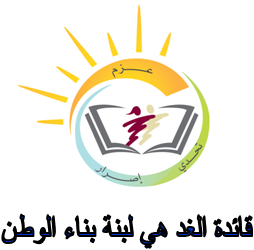 . Listen  and circle  the correct  answer :1 – A         Yes B         No  2- A    Yes  B      No 3- A     Yes B      No 4-A      Yes B       No  Listen  and  number  the  pictures . Listen  and  tick  ( T ) true  or ( F ) false :1 –  The  girl name's  Megan .                    (             ) 2- She  goes  to  school  at  9 :00 .           (              )3-  Megan    watches TV  after  dinner .   (              )  4-  She  goes  to  bed  at  8:00 at night .  (             )  Listen  to a story and  choose  the  correct  answer : 1 – What's  the   boy’s  name ? A         Salem B         Ali C          Tim 2-  How  old  is  he ? A     three B      one C      five 3- Where  does  he  live ?A     Pond  Road B      DohaC     Sun  Road   4-   Tim   sees  a  little  …………… . A       cat  B       dog  C      fish   Reading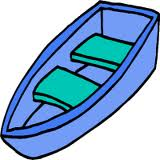 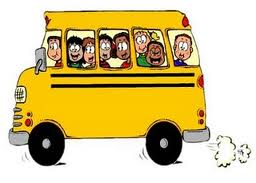 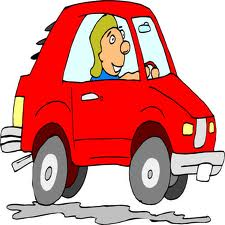 People  use  many  kinds  of  transportation . Boats  float  on  the  water . Some  people  fish  in  a  boat . Airplanes   fly  in  the  sky . Flaying in  a plane  is  fast  way  to  get  somewhere  . Train    runs  on  a track  . A car  has  four  wheels  . Most  people  have  cars . It  rides  on  roads  .  A bus  can  hold  many   people  . A bus  rides  on  road  . Most  children   ride  a  bus  to  school  , they  have  lots  of  fun  in  it . 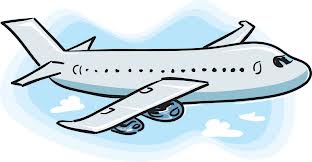 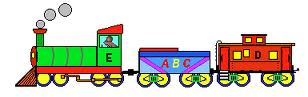 Tick  ( T ) for  true  . ( F ) for fase Boats   fly  in  the  sky .  (       ) Trains  run  on  a track .  (      )A  bus  can  hold  many  people . (       ) Airplanes  float  on  the  water . (        )  Choose  the  correct  answers : The  best  title  for  the  text   is :      Swimming                       Transportation                     The school Most  children   ride  a --------  to  school  .                                  bus                                   plane                                boat A car  has  -------------  wheels  . two                             four                                five  Circle  the  odd  one  out  : football                tennis                    skiing                  black  dog                       book                       pencil                ruler small                     fish                     chicken                 pasta blue                      green                    fat                   yellow            Match  words  to  pictures :  WRITING       Classify  the  following  wordsUse  Capital  letters , ?   and    . 1 – i'm  lost . Could  you  please  help  me --------------------------------------------------2-  my   name's    sara .  --------------------------------------------------  Label   these   pictures :  Reorder  the  words  to  form  a  sentence .  playing  . like  I  games ---------------------------------------------------------  apples ?  the  much  are  How  ---------------------------------------------------------  run  You  mustn't   in  classroom . the ----------------------------------------------------------     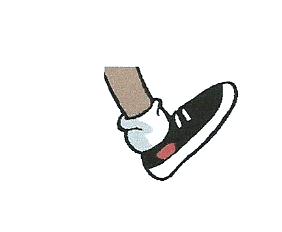 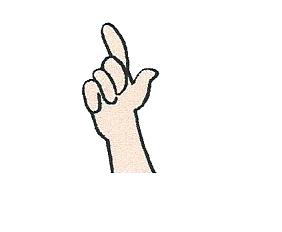 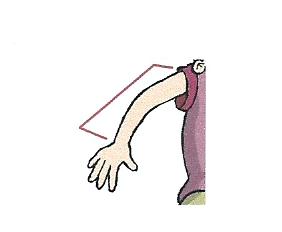       (      )      (      )      (      ) sugar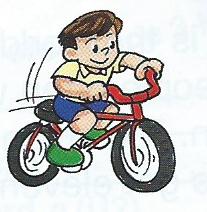  (     ) snorkeling 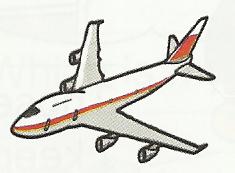  (     )  jeans 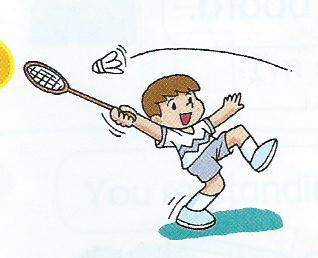  (     )  cycling 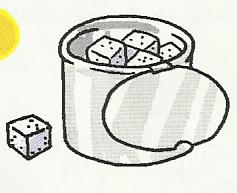  (     )   plane 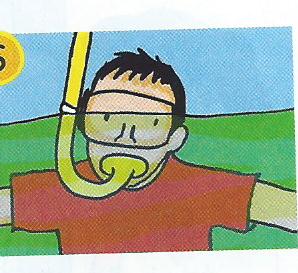  (     ) badminton 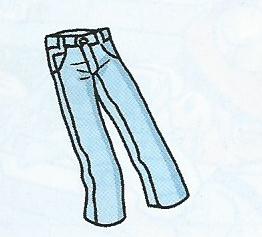  (     ) Food             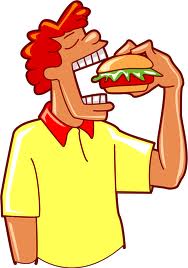 --------------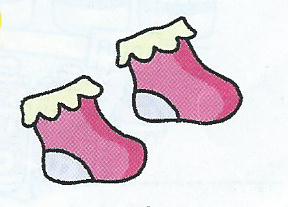          -----------------   ----------------   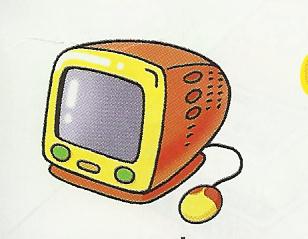 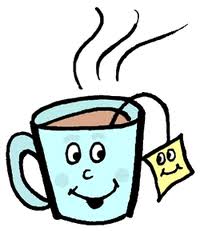 --------------------